20221004安裝並使用DEV-C++來設計檔案IO程式下載Dev-Cpp 5.11 TDM-GCC 4.9.2 Setup.exe(約49MB，如系統防護軟體啟用中可能無法下載)並執行，以裝妥DEV-C++ C語言編譯開發環境(SDK)。(1a)執行DEV-C++並按CTRL+N 編寫如下程式碼並存為在d:\a.cpp(1b)按F11 編譯產生執行檔d:\a.exe並執行之，會於新視窗上輸出結果如下(按WIN+SHIFT+S可截圖選定的區域，CTRL+V可貼入截圖)(1c)按WIN鍵/執行cmd(命令提示字元) 並輸入dir d:\a.* 指令，查得如上新產生的二個檔案如下：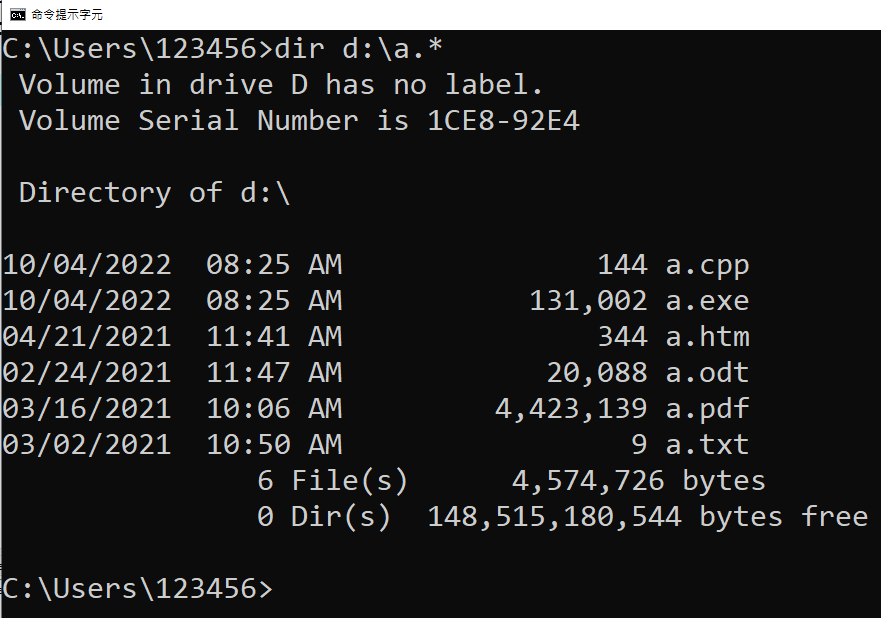 (1d)在命令提示字元下輸 type d:\a.cpp指令，會顯示(1a)的程式碼文字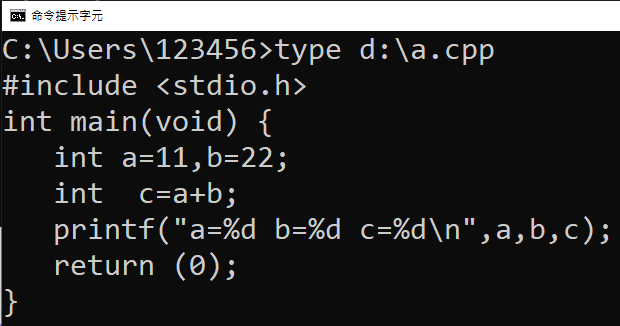 (1e)在CMD下輸入 d:\hexdump -C d:\a.cpp指令，會把給定檔案的每一位元組以16進位數傾印並列出對應的可印字元。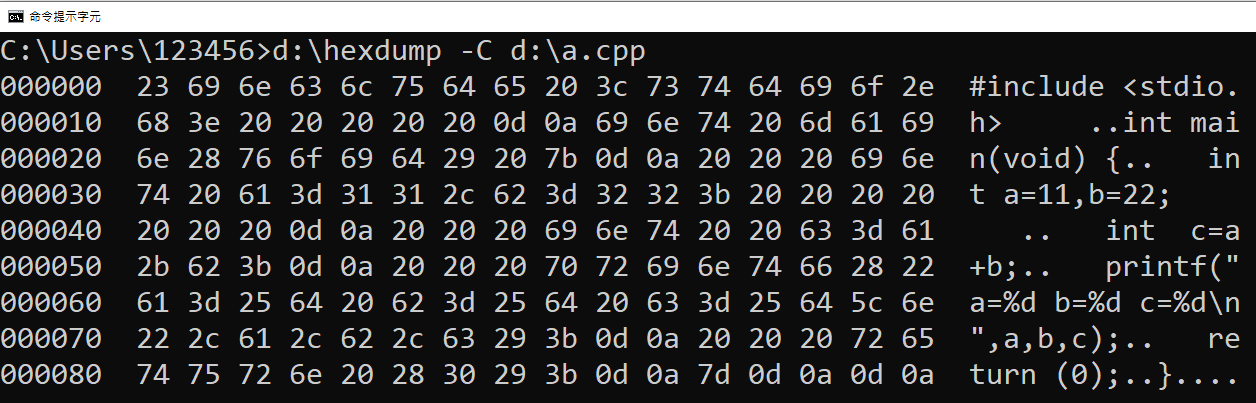 20221012C語言檔案IO程式(續)(2a)執行DEV-C++並按CTRL+N 編寫如下程式碼並存為在d:\b.cpp(2b)按F11 會編譯d:\b.EXE並執行之，
 結果如下(2c)在cmd下輸入dir d:\b.* 指令結果會列出剛產生的2個檔案，b.cpp佔204 BYTE及b.EXE 佔131176BYTE。20221019C語言檔案IO程式(續) (3a)在DEV-C++ 編寫如下程式碼並存為d:\fwrite.cpp  (3b)按F11 編譯並執行fwrite .cpp，會於新視窗上輸出結果如下 20221025C語言檔案IO程式(續)(3c)在cmd(命令提示字元)輸入如下指令d:\hexdump.exe -C d:\a.bin用16進制數顯示a.bin 註1：一個int型態的整數變數佔用4個位元組的空間。註2：在命令提示字元視窗選住一段文字後按下ENTER鍵即可複製選取的文字。註3：將一個多位數的低位放在較小的位址處，高位放在較大的位址處，則稱小端序(little-endian)； 反之則稱大端序(big-endian),因如上首四個位元組「0b 00 00 00」是表示16進位數(00 00 00 0b)，故a.bin內的整數是採小端序。(4a)在DEV-C++ 編寫如下程式並存為d:\fread.cpp (4b)按F11 編譯fread.cpp產生執行檔fread.exe並執行，結果如下 (5a) 編修fwrite.cpp 來寫入111111，222222，333333到a.bin成功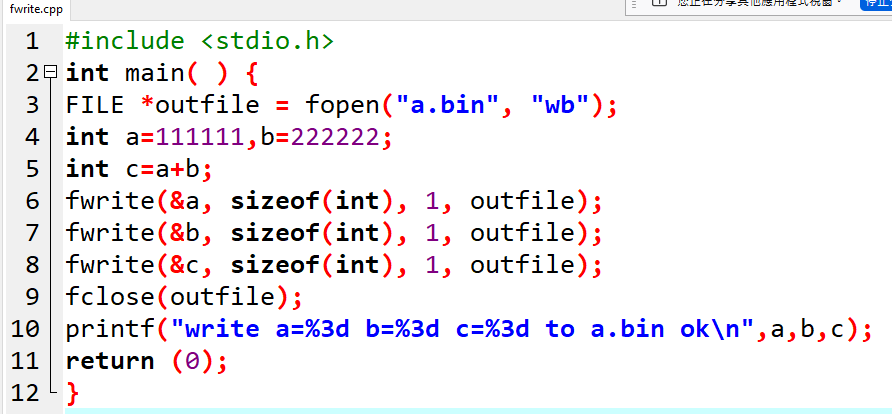 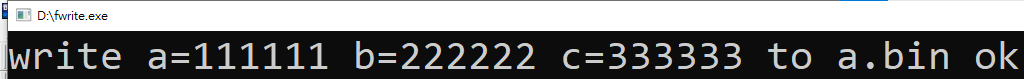 (5b) 同(4b)編譯fread.cpp並執行，有順利讀出(5a)所寫入的3個數字。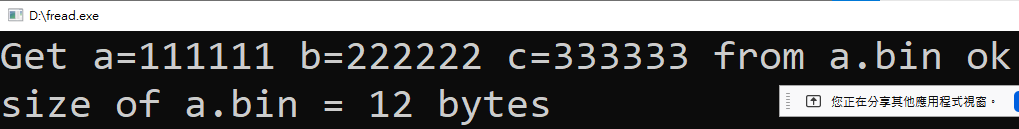 #include <stdio.h>     int main(void) {   int a=11,b=22;         //宣告二個int整數變數a和b，其初值分別為11和22            int  c=a+b;               //宣告1個int整數變數c，其初值為a+b   printf("a=%d b=%d c=%d\n",a,b,c);   //依給定的格式字串在給定的位置輸出給定的變數值   return (0);        //傳回0值表示正常結束}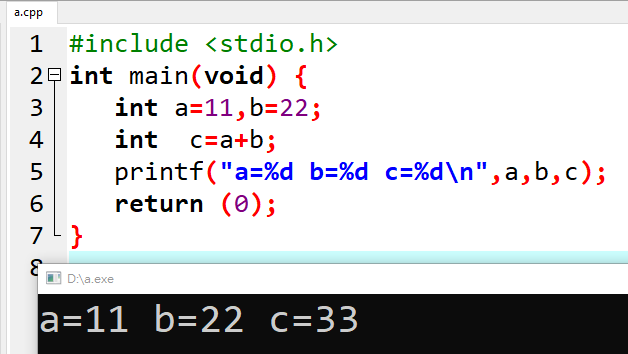 #include <stdio.h>     int main(void) {  int a,b,c;               //宣告3個int整數變數a,b,c  printf("a=");  scanf("%d",&a);   //自鍵盤取得1個整數的輸入值給a  printf("b=");  scanf("%d",&b);   //自鍵盤取得1個整數的輸入值給b  c=a+b;  printf("a=%d b=%d c=%d\n",a,b,c); //依給定的格式字串在給定的位置輸出給定的變數值  return (0);        //傳回0值表示正常結束}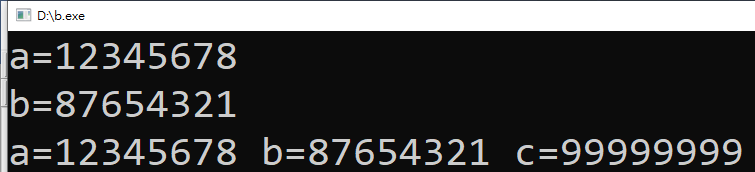 #include <stdio.h> int main( ) {//宣告一檔案指標變數outfile來存放以二元寫入模式打開的檔案a.bin的檔案指標FILE *outfile = fopen("a.bin", "wb"); int a=11,b=22; //宣告二個int整數變數a和b，其初值分別為11和22 int c=a+b; //宣告1個int整數變數c，其初值為a+bfwrite(&a, sizeof(int), 1, outfile); //寫入a位址所指的1個整數的內容到outfilefwrite(&b, sizeof(int), 1, outfile);fwrite(&c, sizeof(int), 1, outfile); fclose(outfile); //關閉檔案 outfile printf("write a=%3d b=%3d c=%3d to a.bin ok\n",a,b,c); //依給定的格式字串在給定的位置輸出給定的變數值return (0); //傳回0值表示正常結束}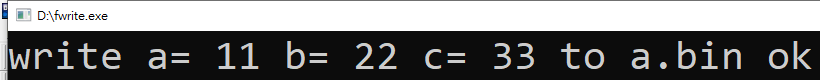 C:\Users\123456>d:\hexdump.exe -C d:\a.bin000000  0b 00 00 00 16 00 00 00 21 00 00 00              ........!...#include <stdio.h> int main(void) { //宣告一檔案指標變數infile來存放以二元讀取模式打開的檔案a.bin的檔案指標FILE *infile = fopen("a.bin", "rb");int a,b,c; fread(&a, sizeof( int ), 1, infile); //自infile讀取1個整數給afread(&b, sizeof( int ), 1, infile); fread(&c, sizeof( int ), 1, infile);printf("Get a=%d b=%d c=%d from a.bin ok\n",a,b,c);printf("size of a.bin = %d bytes.\n\n",ftell (infile)) ; //以ftell函數傳回目前指標位址fclose(infile); return (0); }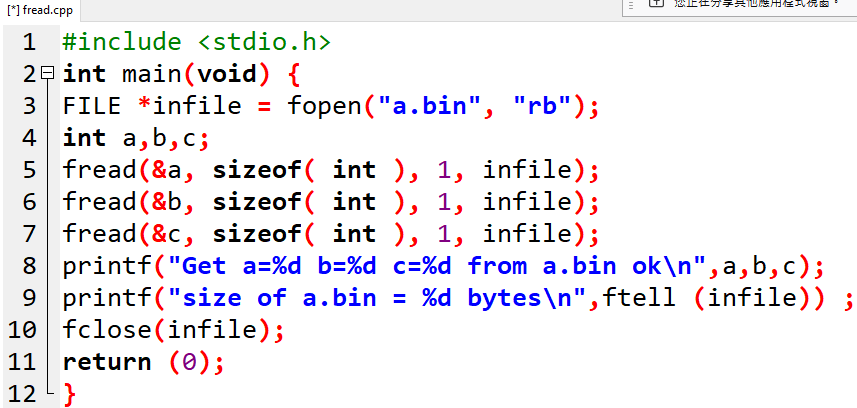 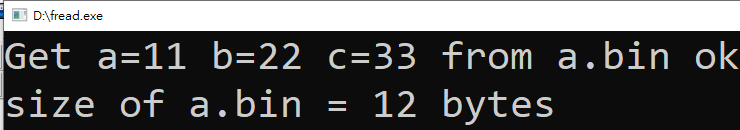 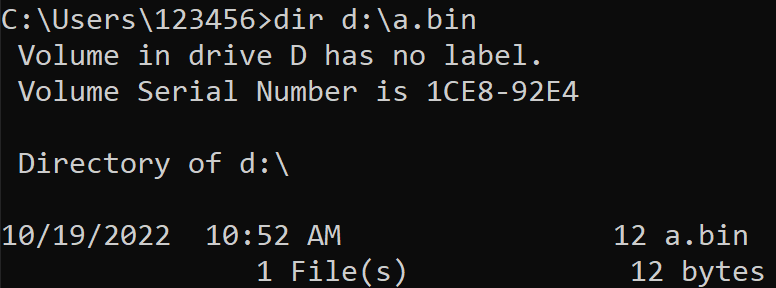 